Directorio de Agencias de PRDirectorio de Agencias FederalesDirectorio de Municipios de PR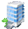 Oficina CentralDirección PostalTeléfonos / FaxHorario de ServicioCalle Lindbergh #64
Isla Grande Miramar
Isla GrandePO Box 362829San Juan, PR 00936-2829Tel.: (787) 729-8462Tel.: (787) 729-8715 Tel Audio Impedido (TTY): División Evaluación y Desarrollo del Capital Humano, Recursos Humanos (787) 721-8196 Fax: (787) 722-7867 Lunes a viernes7:30am – 11:30am12:30am - 4:00pm Ejecutivo:Lic. Íngrid Colberg Rodríguez, Directora EjecutivaCerca de:Centro de Convenciones Web:http://www.prpa.pr.gov/ Sombrilla:Departamento de Transportación y Obras Públicas (DTOP) Mapa:Ruta AMA:B21, C53, MEParada TU:Sagrado Corazón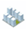 Oficinas de Servicio a través de Puerto RicoOficinas de Servicio a través de Puerto RicoOficinas de Servicio a través de Puerto RicoOficinas de Servicio a través de Puerto RicoDirección FísicaDirección PostalTeléfonos / Fax Horario de ServicioAeropuerto Internacional Luis Muñoz MarínOficina de Administración Negociado de Aviación Carolina, PRPO Box 362829San Juan, PR 00936-2829Tel.: (787) 791-7964 Tel.: (787) 253-0852 (Mostrador de Información, Terminal B)Fax: (787)  253-3185Lunes a viernes7:30am – 11:30am12:30am - 4:00pm Aeropuerto Internacional Luis Muñoz Marín Mostrador de Información, Terminal BCarolina, PRPO Box 362829San Juan, PR 00936-2829Tel: (787) 253-0852Tel Audio Impedido: (787) 253-0852 (TTY)Fax: (787)  253-3185Lunes a viernes7:30am – 11:30am12:30am - 4:00pm Aeropuerto Internacional Rafael HernándezOficina del Gerente Aguadilla, PRPO Box 362829San Juan, PR 00936-2829Tel.: (787) 890-3411Fax: (787) 890-5277Lunes a viernes7:30am – 11:30am12:30am - 4:00pmAeropuerto Mercedita, Oficina del Gerente       Ponce, PR                                                   PO Box 362829San Juan, PR 00936-2829PO Box 323Mercedita, PR 00715Tel.: (787) 848-1236 (TTY)Fax: (787) 848-8218Lunes a viernes7:30am – 11:30am12:30am - 4:00pm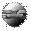 Otros Enlaces